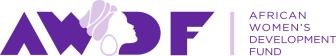 OFFRE D’EMPLOI: CONSULTANT(E)TERMES DE REFERENCEConsolidation des activités du plaidoyer pour les droits de la femme en Afrique du Nord et au Moyen-Orient : Acteurs et problèmesoctobre 2017INTRODUCTIONLe Fonds Africain pour le Développement de la Femme (AWDF) est une initiative africaine philanthropique créée  en juin 2000 avec pour objectif de faciliter le respect des droits de la femme africaine en octroyant des subventions aux organisations de femmes autonomes sur le continent. AWDF est certain d’avoir des communautés vibrantes et égalitaires si nous responsabilisons la femme et équipons les organisations de femmes à travers la sensibilisation, le renforcement des compétences et la sécurisation des moyens d’existence et si nous leur donnons l’opportunité de réaliser leurs potentialités. A cet effet, AWDF mobilise des ressources financières, humaines et matérielles afin de soutenir les organisations locales, nationales et régionales  pour supporter les travaux dirigés  par la femme africaine. AWDF est mandaté pour financer les 54 pays d’Afrique.En 2017, AWDF a entamé la mise en œuvre du projet LE SUD AUX RÊNES DU LEADERSHIP, un projet de subvention et de renforcement des capacités du plaidoyer et du lobbying pour les droits de la femme en Afrique et dans certains pays du Moyen Orient. Le projet est mis en œuvre par AWDF et trois fonds pour les femmes à savoir : South Asian Women’s Fund, Fondo Mujeres del Sur et Indigenous Women’s FundOBJET DU CONTRAT Le (la) consultant(e) devra rédiger un rapport schématisant les organisations, réseaux et coalitions qui plaident pour la promotion des droits de la femme en Afrique du Nord et au Moyen-Orient, les problèmes qu’elles adressent, les objectifs du plaidoyer et les approches. Au Moyen-Orient, les pays prioritaires sont la Jordanie, l'Iran, le Liban, la Syrie, le Yémen, l'Irak et la Palestine. En Afrique du Nord, l'initiative couvre la Tunisie, l'Algérie, la Libye, le Maroc et l'Egypte. Le rapport doit inclure aussi les opportunités clés et défis  ainsi que des indications de financement par les principaux bailleurs de fonds dans le domaine. Le rapport contribuera aux prises de décisions au sein de  l’AWDF  et sera  peut-être partagé avec  d’autres fonds pour les femmes soutenant des travaux dans ce même domaine.Le plaidoyer comprend des campagnes, le lobbying, le plaidoyer de la politique, des litiges  stratégiques,  le reportage et suivi des engagements politiques.  METHODOLOGIEDiscussion avec l’équipe de l’AWDF pour clarifier les termes et conditions générales de la consultanceSoumission de l’aperçu de la méthodologie et la liste des personnes à interviewerAnalyse des documents pertinentsEntrevues avec les acteurs concernés (maximum 10 activistes des droits de la femme, les bailleurs de fonds, le personnel des institutions politiques)L’AWDF fera des présentations si nécessaireSoumission de la première version pour revue et commentaires par le personnel de l’AWDFSoumission de la deuxième version incorporant tous les commentairesSoumission de la version finale devant être signée par l’AWDFPRESTATIONSAperçu de la méthodologie utilisée y compris la liste des personnes à interviewer.Un rapport de 15 pages maximum fournissant des informations sur :  la vue d’ensemble de l’environnement opérationnel pour les droits de la femme dans les différents pays, avec indication des problèmes spécifiques, des problèmes de subvention  et de promotion des droits de la femme dans les différents pays.Les principales organisations, réseaux et associations de plaidoyer en Afrique du Nord et au Moyen-Orient Les campagnes, programmes et thèmes actuellement abordés par les organisations, les coalitions et les réseaux de femmes dans ces régionsLes succès majeurs et défis rencontrés au cours des années précédentes ; les défis et opportunités de plaidoyer pour les groupes de femmes en Afrique du Nord et au Moyen-Orient.Les principaux bailleurs de fonds qui subventionnent le plaidoyer pour la promotion des droits de la femme en Afrique du Nord et au Moyen-Orient y compris leurs priorités et thèmes.Une liste des principales organisations, coalitions et réseaux qui font la promotion des droits de la femme en Afrique du Nord et au Moyen-Orient.Une liste comprenant les coordonnées des interviewés (es)Une liste comprenant les coordonnées des références consultéesPROFIL DU CONSULTANT(E) avoir une connaissance approfondie du plaidoyer utilisé pour défendre les droits de la femme en Afriqueavoir une expérience dans la réalisation du mappage/ des études d’actionfaire preuve d’une capacité rédactionnelle et bonne maitrise de l’anglaisune bonne maitrise de l’arabe et du français est préférable (pour faciliter les interviews et les analyses littéraires)être dotée d’une aisance relationnelle et d’un comportement flexibleavoir un intérêt pour les principes féministes et les droits humains pour l'égalité et la diversité.DUREE DU CONTRAT : 12 jours ouvrables y compris le jour de la soumission de la version finale du documentLe consultant devra soumettre la première version pour revue au plus tard le 11 décembre 2017 et la version finale incorporant tous les commentaires au plus tard le 10 janvier 2018.DOSSIERS DE CANDIDATURESPrière envoyer un CV détaillé accompagné d'une lettre de motivation indiquant les expériences et connaissances acquises dans ce domaine ainsi que votre devis pour une consultation journalière à Madonna Kendona- l’administratrice de programme, Initiatives spéciales à l’adresse Madonna@awdf.org. Merci de mettre comme objet du courriel : candidature au poste de consultant (e)Date de clôture de l’offre : lundi  13 novembre 2017